Screen Shots of the RTI for ELL Folder Template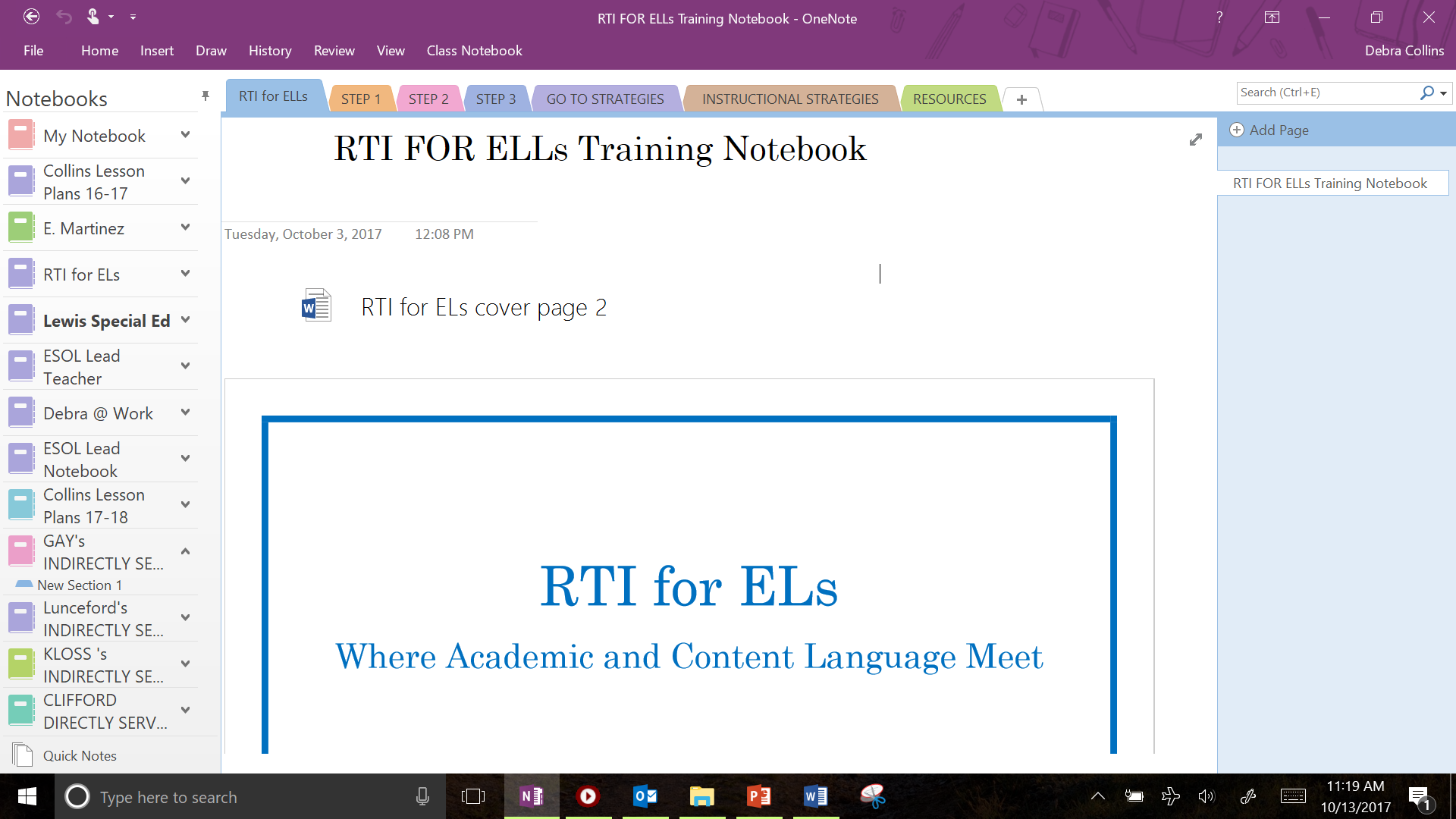 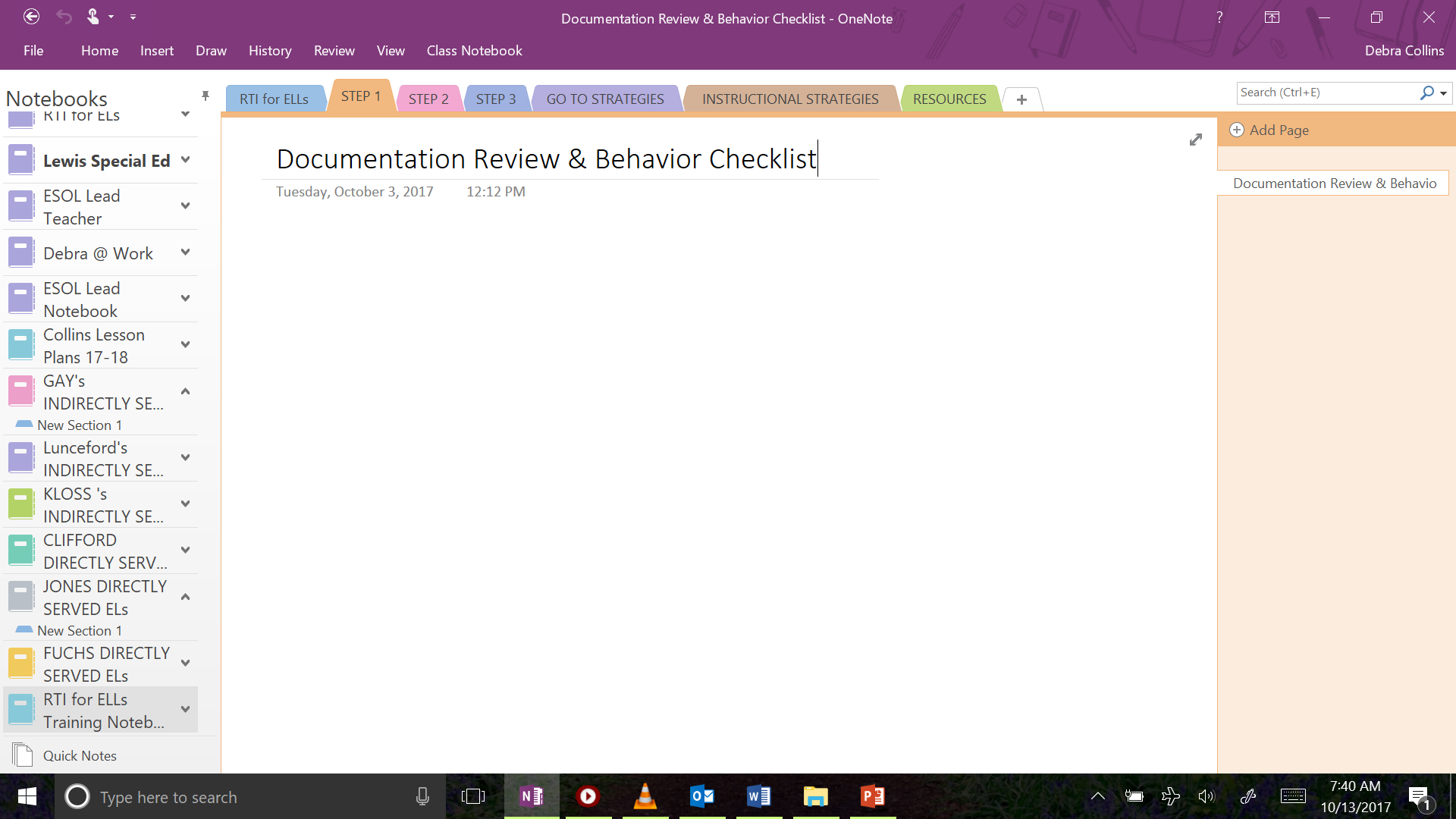 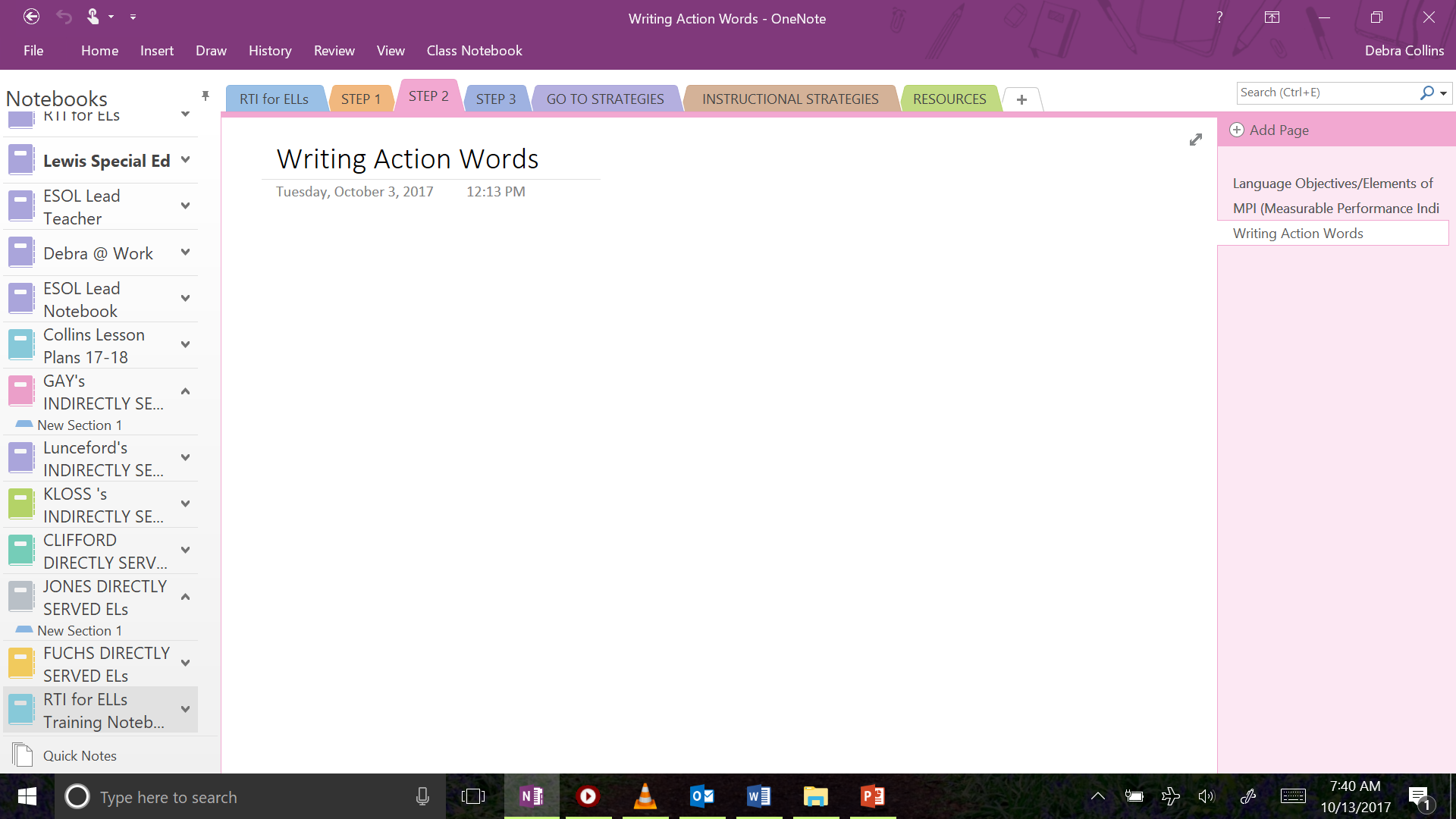 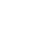 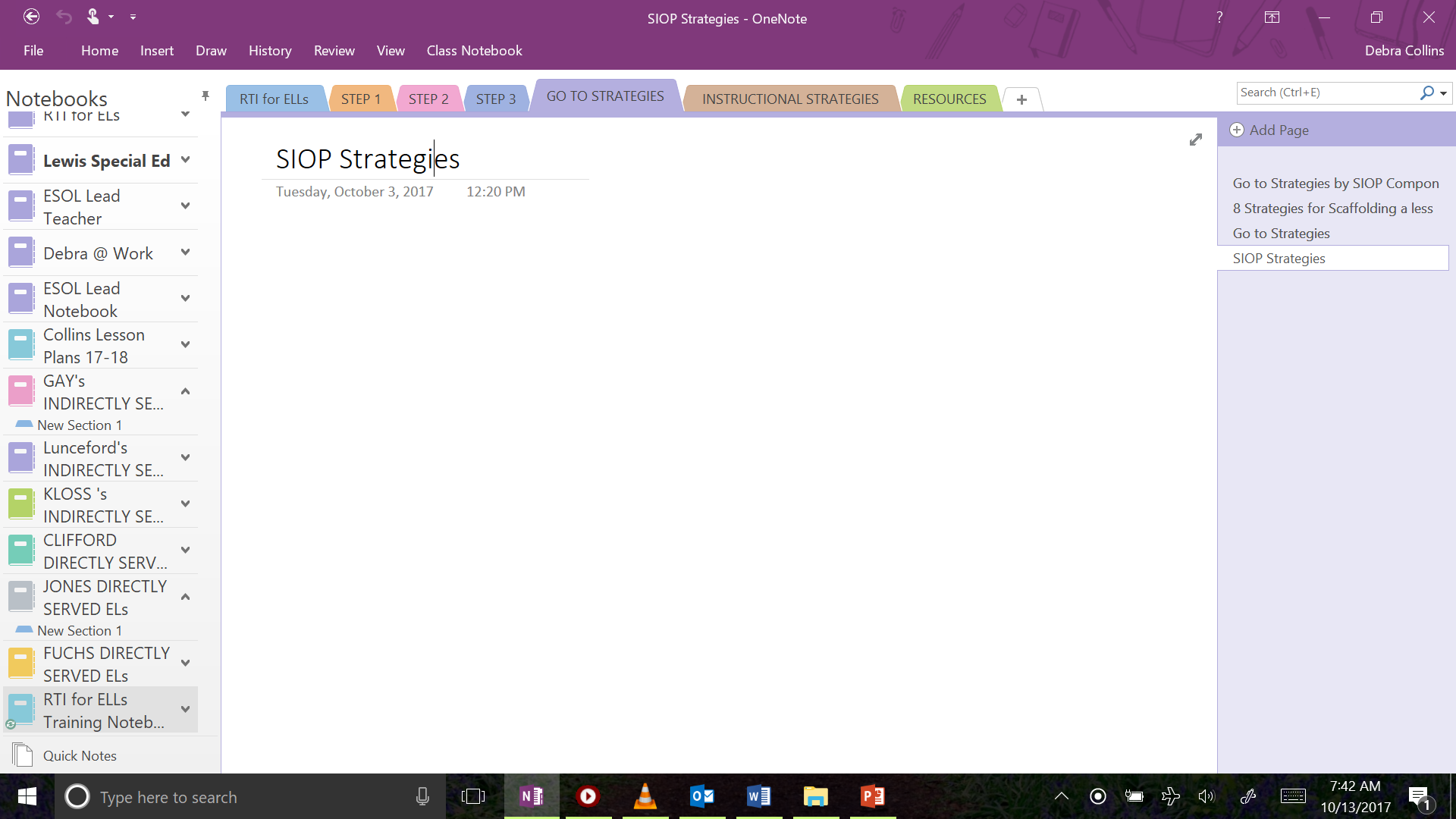 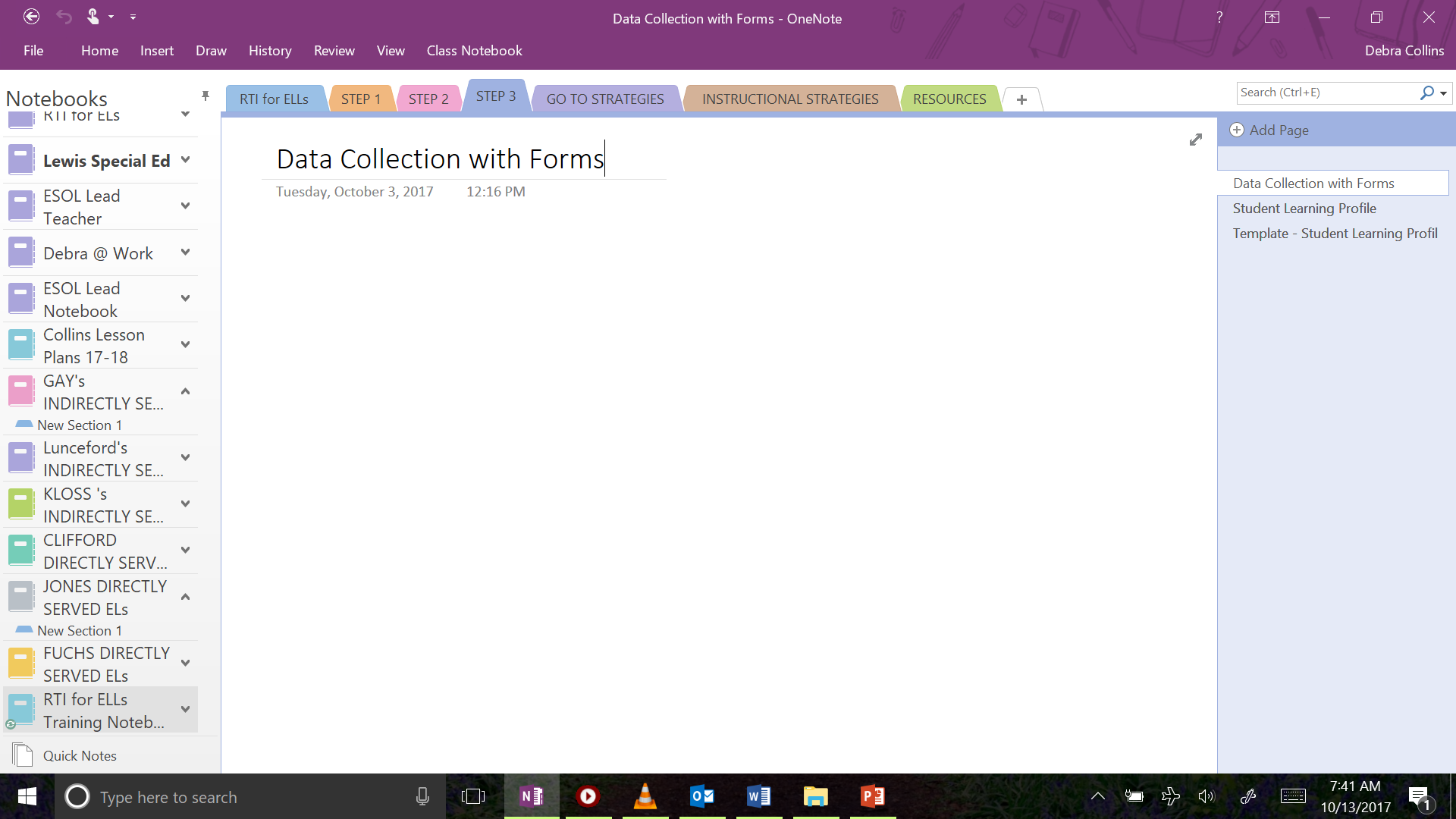 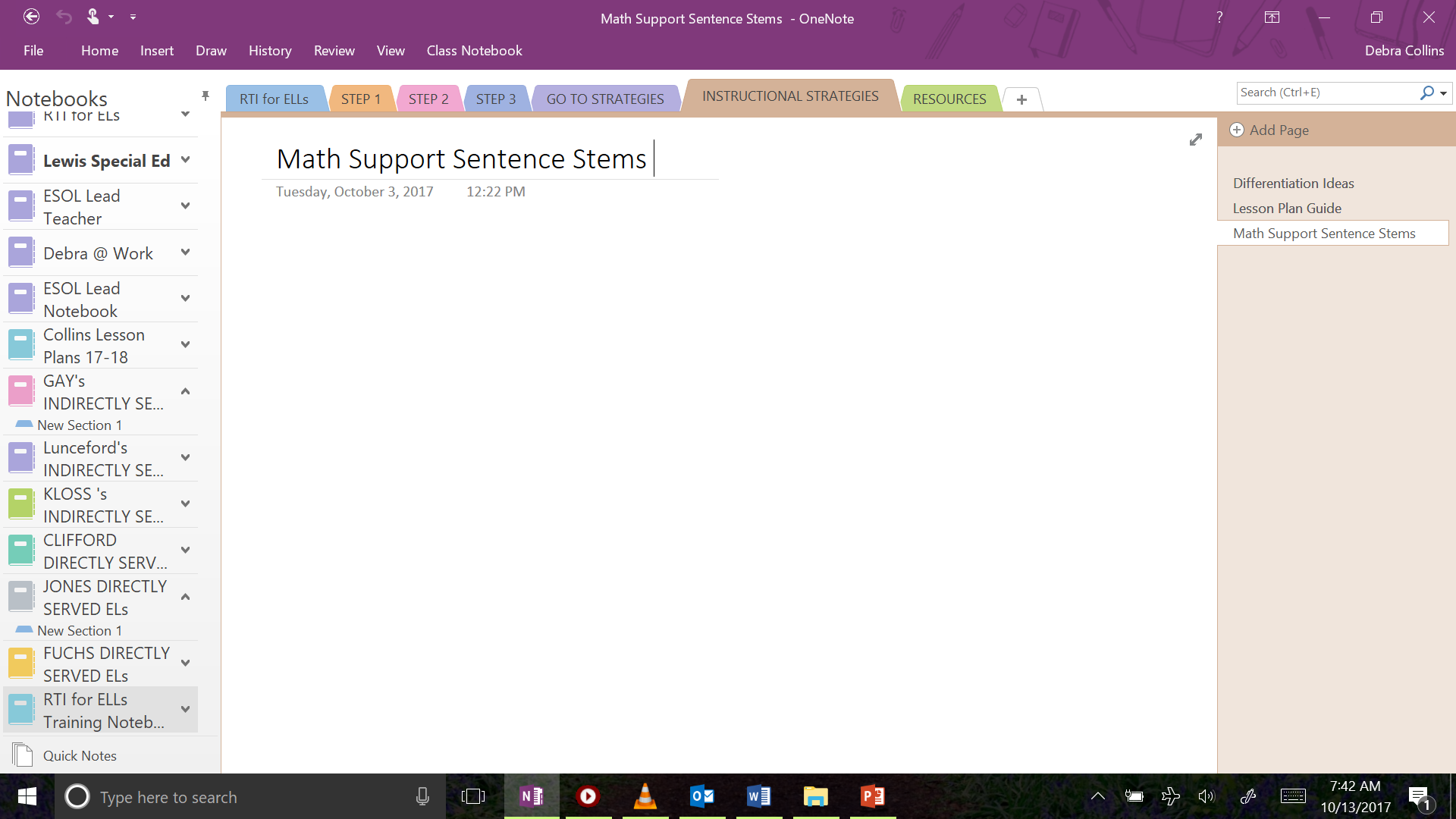 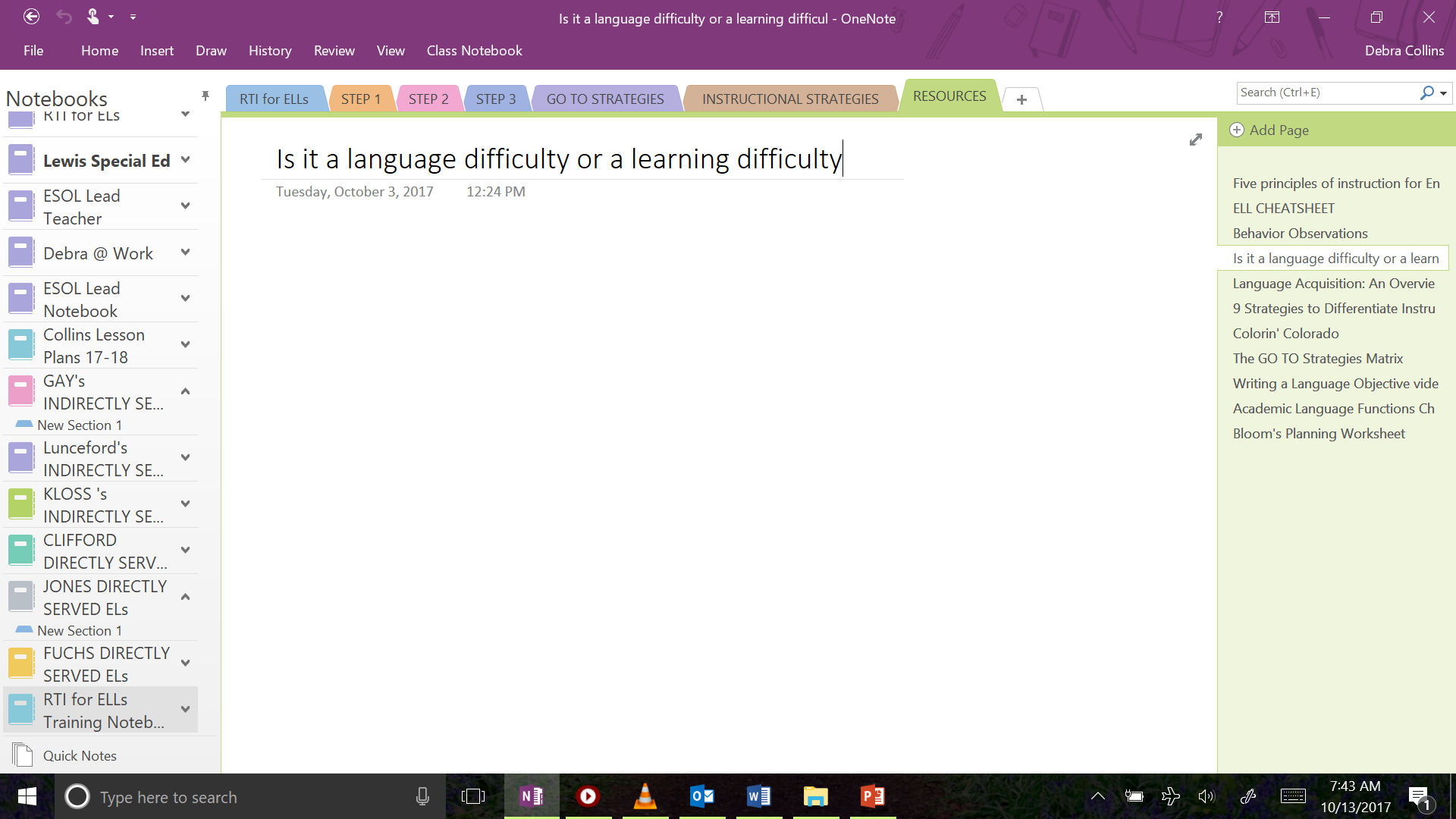 